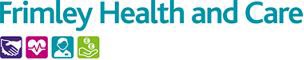  	Early Pregnancy Referral Form	Reason for referral: Parity: Miscarriage/Ectopic: Previous Ectopic: Menstrual Cycle: LMP:Amenorrhoea in Weeks: Pregnancy Test:Date of Positive Test:Pain:Bleeding:Clinical Details:Relevant History:Patient's Contact Number Consent agreed:Additional Comments:Referrer’s Name:Accessible Information Needs (AIS):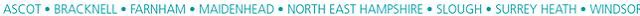 Feedback Contact: D XSfrimleyICS@nhs.net(Note, patient information is not to be sent to this address)	FHC3178